CURRICULUM VITTAE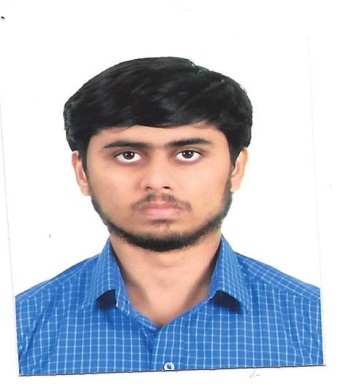 ROBIN B.E CIVIL ENGINEEREmail ID: robin.382510@2freemail.com License: UAE- DubaiMy goal is to transit my enthusiasm, creativity and experience into a position, where I continue to provide the strategic and tactical leadership critical to retaining valued customers of an organization. I am certain that my presence in your team will prove to be beneficial to your organization. As such, I would welcome an opportunity to speak with you to evaluate your needs and share my ideas.BACHELORS DEGREE: B.E IN CIVIL ENGINEERING.COLLEGE: KARAVALI INSTITUTE OF TECHNOLOGY, MANGALORE.	UNIVERSITY: VISVESVARAYA TECHNOLOGICAL UNIVERSITY,BELGAUM.PRE-UNIVERSITY.COLLEGE: ST ALOYSIUS PRE-UNIVERSITY COLLEGE,MANGALORE.DIPLOMA IN PROFFESIONAL IN BUILDING DESIGN.Issued Date: 29-06-2015Institution: CADD CENTRE, Mangalore DIPLOMA IN C++.Institution: St .Aloysius College, Mangalore.Department of Computer scienceWorked as Site Engineer cum drafting of Road marking with Arabian projects and transportation company December 2015 To April 2016.Worked as Civil Engineer at Jamalco Road marking LLC from May 2016 to December 2017.Site Inspection.On site Experience as a Site Engineer for Road Marking works.Attend meetings and discuss project details with the Clients and Main Contractors.Taking care of the safety of the workers by safety induction.Estimation of time, manpower and material required for the completion of project.Experience in 3D Architectural Drawings.Preparation of Building drawing as per urban development authority rules.Ensuring that all design work that is produced on project is of sufficient quality to avoid any errors or rework. Preparing of costing report per day.Working closely with all level of management, engineers and field operations staff.Preparing of progress report.Financial management.Preparing of Airport passes.Handling 40 Laborer’s and Procurement of required hardware materials.Preparing Bill of quantities, quotations and purchase orders.Highly flexible and adaptable performer.Ability to work individually and closely with others to accomplish assigned goals.Motivated self-starter, hard worker who can handle multiple priorities and Dead line.Excellent verbal and written communication skills.Self-motivated; capable of setting up useful priorities and take instant decisions and apply them to meet given deadlines and good at multi-tasking.Enthusiastic & goal oriented and have a good understanding of emerging marketing trends.Possess strong analytical & problem solving skills, and adjust easily to innovative concepts and task.AutoCAD.Revit Architecture.STAAD PRO.MS-Office.MS-Excel.Brief seminar was given on topic “Bridge Design”.On different kinds of Bridge , their use in different condition and the design.Project work on “Analysis and Design of Multi Storey Residential Building” Under Guidance of Prof. GireeshMailar(KIT-MANGALORE) and Prof. Zaher(PACE-MANGALORE) was carried out for our college. The planning, design, estimation and 3D drawing was submitted to College Management for implementation in the campus.  Elected as Civil Engineering college association Secretary in 2014 and President in year 2015.Represented Civil Engineering Department in Annual Sports Meet in year 2012,2013,2014,2015.Participated in events conducted my Different Colleges.Participant of Department volley ball and Captained Cricket team.Actively participated and represented civil department in college fest.D.O.B                         : 05-05-1993.Gender         	             : Male.Languages known 	: English, Hindi, Kannada, Konkani.Marital Status 	: Single.Nationality                : Indian.Holding valid Dubai-UAE license.Holding valid Indian license.Place of Issue                  : BANGALOREPlace of Birth                  : Sultanate of Oman.Date of Issue                   : 08/02/2013.Date of Expiry                 : 07/02/2023.I hereby declare and affirm that all statements made in this application are true, complete and correct to best of my knowledge and belief.